О внесении изменений в Положение об оплате труда работников муниципальных учреждений Порецкого района, занятых в сфере гражданской обороны, защиты населения и территорий от чрезвычайных ситуаций природного и техногенного характера, утвержденное постановлением администрации Порецкого района от 29.10.2018 №356Администрация Порецкого района  п о с т а н о в л я е т:1. Внести в Положение об оплате труда работников муниципальных учреждений Порецкого района, занятых в сфере гражданской обороны, защиты населения и территорий от чрезвычайных ситуаций природного и техногенного характера, утвержденное постановлением администрации Порецкого района от 29.10.2018 №356 следующее изменение:1.1. В разделе II в пункте 2.3. таблицу изложить в следующей редакции: «».2. Настоящее постановление вступает в силу после его официального опубликования и распространяется на правоотношения, возникшие с 1 октября 2020 года.Врио главы администрации   Порецкого района                                                                                       В.В.Журина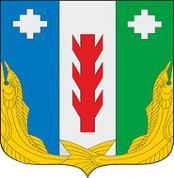 АдминистрацияПорецкого районаЧувашской РеспубликиПОСТАНОВЛЕНИЕ_______2020 №___ с. ПорецкоеЧăваш Республикин         Пăрачкав районĕн   администрацийĕ            ЙЫШĂНУ           _____2020 №___             Пăрачкав салиКвалификационные уровниДолжности, отнесенные к квалификационным уровнямДолжностные оклады, рублей1 квалификационный уровеньОперативный дежурный поисково-спасательной службы; старший оперативный дежурный пункта управления штаба гражданской обороны; оперативный дежурный пункта управления штаба гражданской обороны помощник начальника штаба гражданской обороны5 203Повышающий коэффициент - до 1,81